Об информации Контрольного органа о результатах контрольного мероприятия “Законность и эффективность использования бюджетных средств, выделенных в 2021-2023 годах на содержание дорожного хозяйства (Дорожного фонда) администрации Сладковского сельского поселения”   Рассмотрев информацию Контрольного органа о результатах контрольного мероприятия “Законность и эффективность использования бюджетных средств, выделенных в 2021-2023 годах на содержание дорожного хозяйства (Дорожногофонда) администрации Сладковского сельского поселения”, Дума Сладковского сельского поселения    РЕШИЛА:  1. Информацию принять к сведению.   2. Рекомендовать администрации Сладковского сельского поселения принять меры к устранению выявленных в ходе контрольной проверки замечаний и нарушений.  3. Обнародовать настоящее решение путем размещения на официальном сайте Сладковского сельского поселения в информационно-телекоммуникационной сети Интернет. Председатель Думы  Сладковского сельского поселения                      В.А.Потапова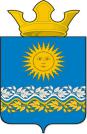 Дума Сладковского сельского поселенияСлободо-Туринского муниципального районаСвердловской областипятого созываР Е Ш Е Н И ЕОт27.06.2024 № 140                                   с. Сладковское